MEANS OF TRANSPORT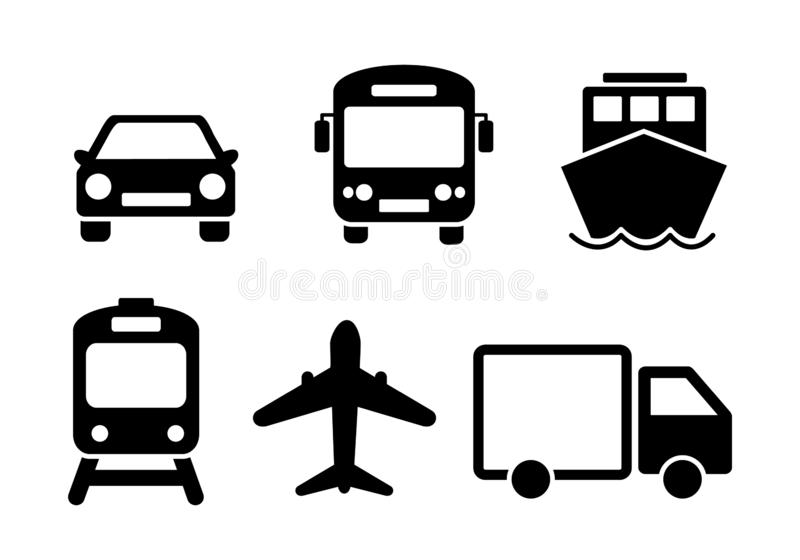 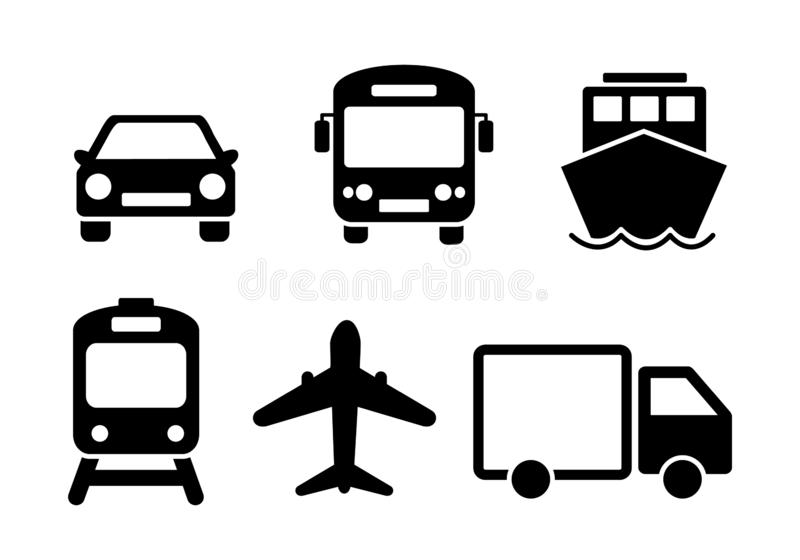 1. READ AND NUMBER: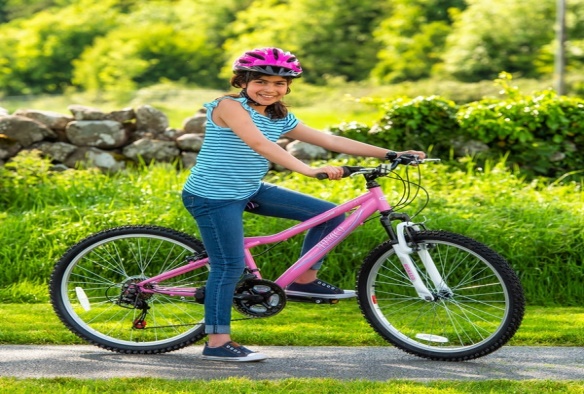 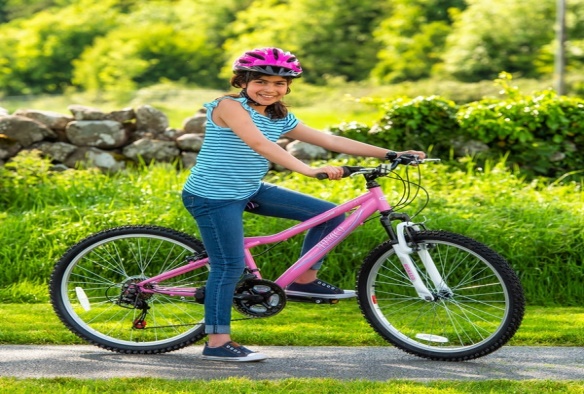 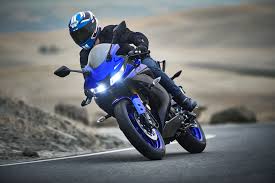 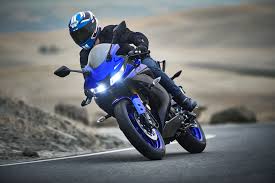 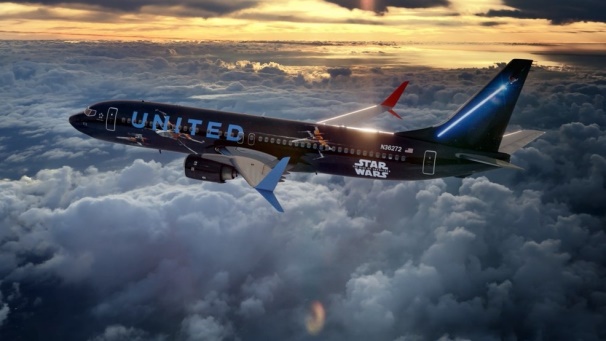 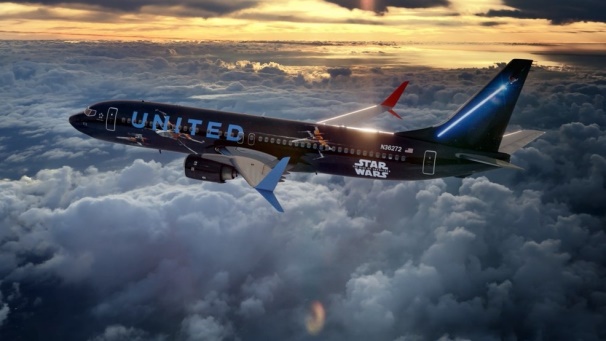            1.  CAR           2. BIKE           3. PLANE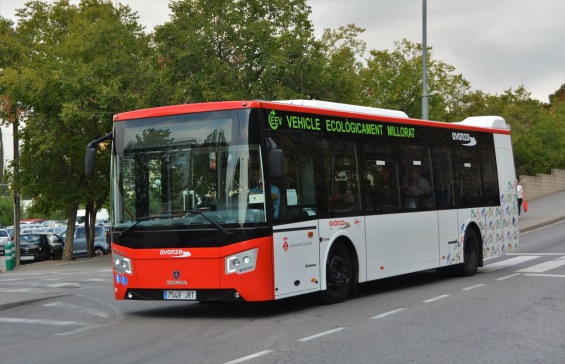 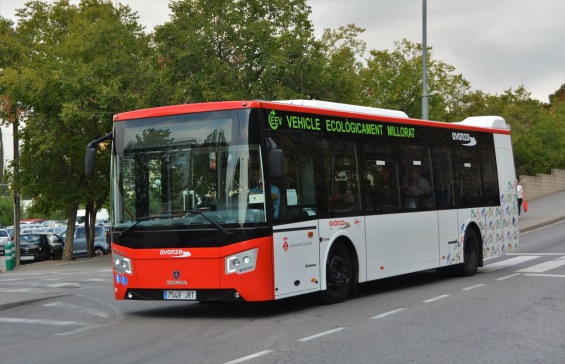 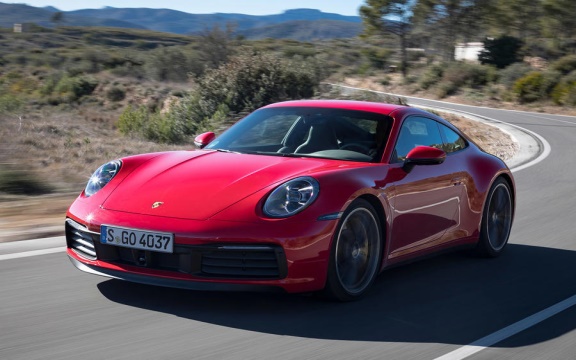 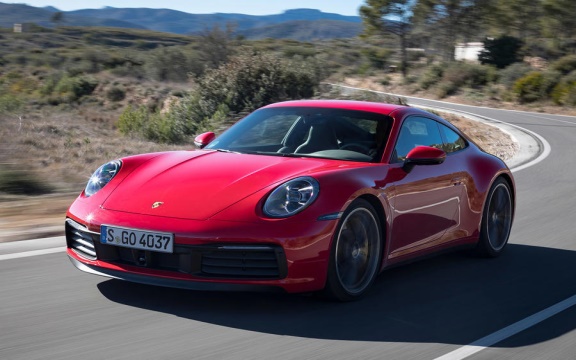 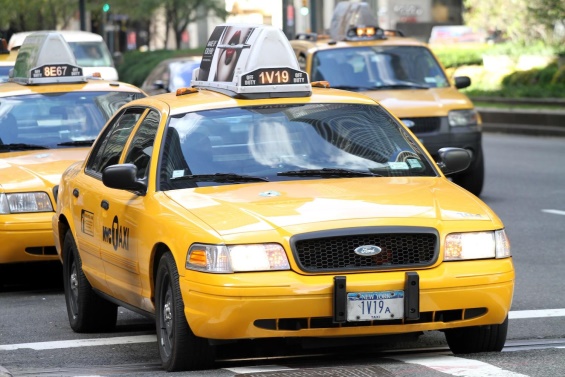 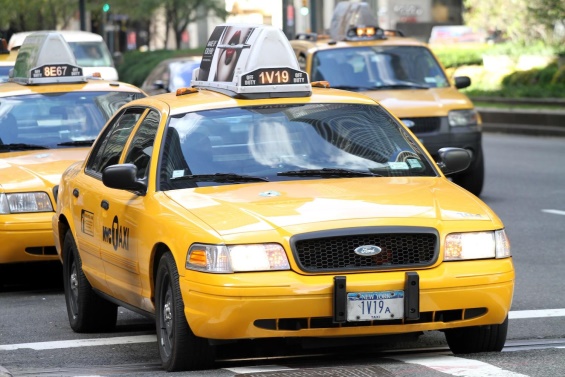            4. MOTORBIKE           5. BUS           6. TAXI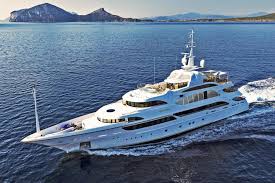 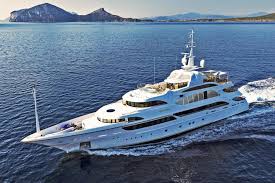 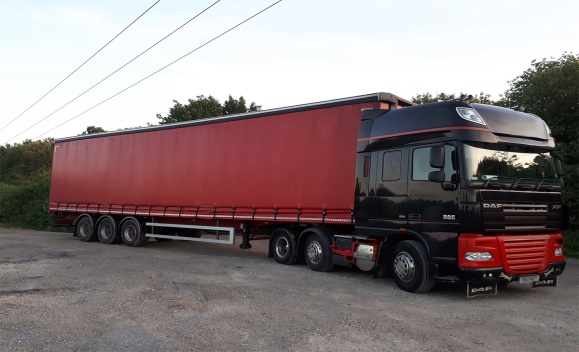 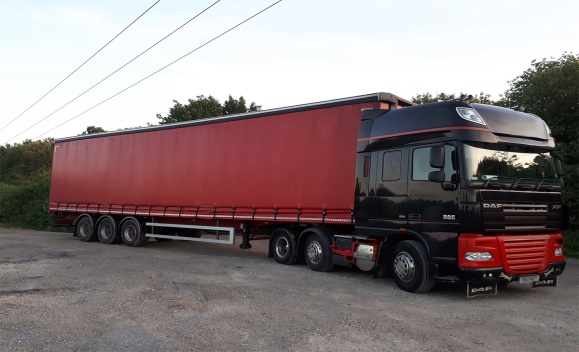 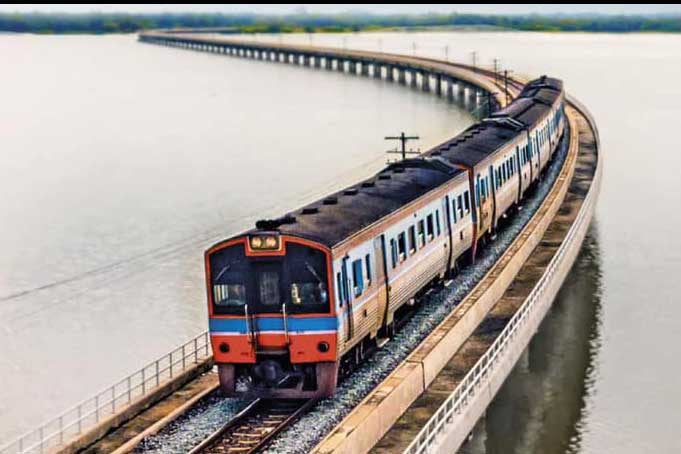 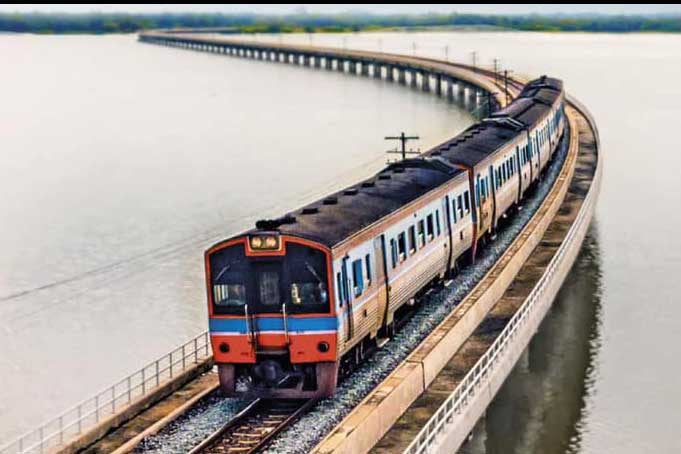 	  7. LORRY	  8. BOAT           9. TRAIN2. WHAT’S NEXT?3. IDENTIFY THE MODE OF TRANSPORT:WELL DONE PIRATES!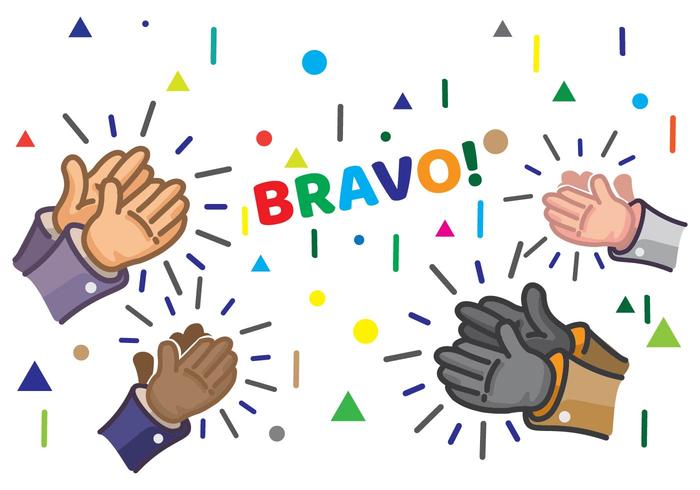 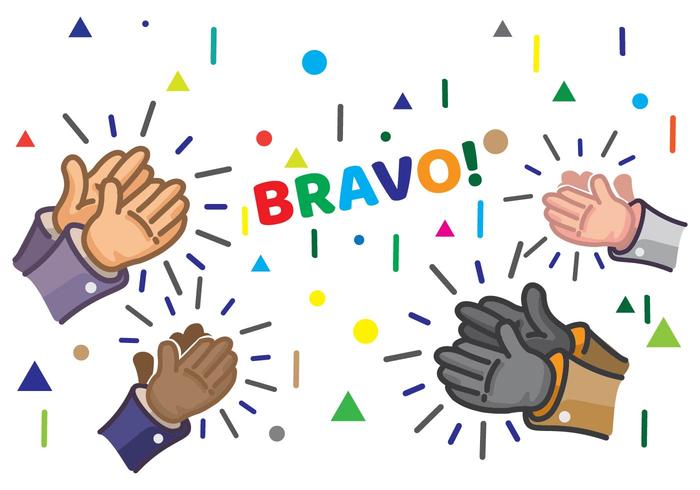 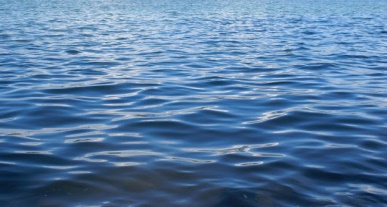 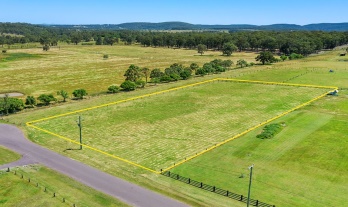 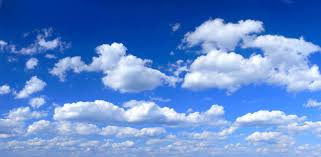 WATERLANDAIR1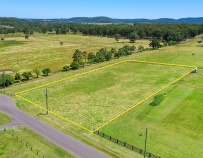 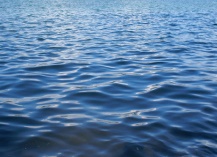 LAND2345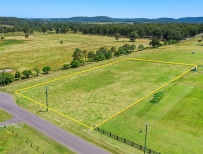 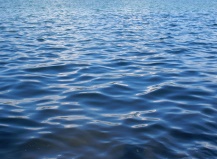 